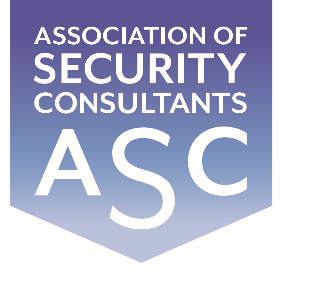 Certificate of MembershipThis is to certify thatRichard Barclayhas been enrolled as an associate of the Association of Security Consultantsand is pledged to maintain its code of professional competence and integrity.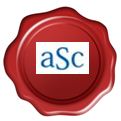 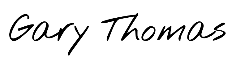 Date of Enrolment:		                     Membership No:		            Gary Thomas	  		           15th March 2024			   	     AM4293				   Chairman